Az étlapváltoztatás jogát fenntartjuk!                                                                            Tóth Tamásné 	élelmezésvezető                       2014.január 6-10-ig  ÉTLAPTERVEZET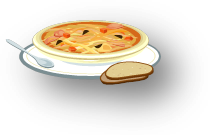                        2014.január 6-10-ig  ÉTLAPTERVEZET                       2014.január 6-10-ig  ÉTLAPTERVEZET                       2014.január 6-10-ig  ÉTLAPTERVEZET                       2014.január 6-10-ig  ÉTLAPTERVEZET                       2014.január 6-10-ig  ÉTLAPTERVEZETNapok6. hétfő7. kedd8. szerda9. csütörtök10. péntekTízóraiKakaó félbarna kenyér sonka Delma paradicsomGyüm. tea álomsonka vajas zsemleTejházi sütésű kakaós csigaCitromos tea kenőmájasfélbarna kenyérzöld paprikalimonádé
 pizzás csigaEbédLencseleves füstölt tarjávalFélbarna kenyérGrizes tészta áfonyalekvárÁrpagyöngy levesRántott sajt párolt rizs tartármártásCsontleves cérnametélttel Paprikás burgonya virslivelCsemege ubiMájgaluskalevessárgaborsó főzelék pulykavagdalt teljes kiőrlésű kenyérZellerkrém leveslevesgyöngygrill csirkecomb
burgonyapüré barack befőttUzsonnaCsászár zsemle magyaros vajkrém jégcsap retekKörözött félbarna kenyér karalábé hasábokVajas korpás kiflisütőtökGyüm. joghurt magvas rúdFélbarna kenyér snidlinges sajtkrém kígyóuborka